ФЕДЕРАЛЬНОЕ АГЕНТСТВО СВЯЗИОРДЕНА ТРУДОВОГО КРАСНОГО ЗНАМЕНИФЕДЕРАЛЬНОЕ ГОСУДАРСТВЕННОЕ ОБРАЗОВАТЕЛЬНОЕ БЮДЖЕТНОЕУЧРЕЖДЕНИЕ ВЫСШЕГО ПРОФЕССИОНАЛЬНОГО ОБРАЗОВАНИЯМосковский Технический Университет Связи и ИнформатикиДоклад на тему:«Библиотека Prototype»Выполнила: Райкова Ксения Антоновна
Студентка 4 курса
Группа БПМ1301Проверила: Смирнова Надежда ИвановнаМосква, 2016 гБиблиотека Prototype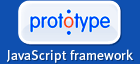 Prototype — JavaScript фреймворк, упрощающий работу с Ajax и некоторыми другими функциями. Несмотря на его доступность в виде отдельной библиотеки, он обычно используется программистами вместе с Ruby on Rails, Tapestry, script.aculo.us и Rico. Эта библиотека была написана Сэмом Стефенсеном (Sam Stephenson). Данный фреймворк совместим со следующими браузерами: Internet Explorer (Windows) 6.0+, Mozilla Firefox 1.5+, Apple Safari 2.0.4+ и Opera 9.25+, Google Chrome 1.0+. Поддержка данных браузеров подразумевает, что он также совместим с Camino, Konqueror, IceWeasel, Netscape 7+, SeaMonkey, Яндекс.Браузер и др., которые принадлежат этим же семействам. Вспомогательные функцииВ Prototype присутствуют самые разные способы упрощения создания JavaScript приложений, от сокращённого вызова некоторых функций языка до сложных методов обращения к XMLHttpRequest. Очевидная польза этих функций в сокращении необходимости набирать часто повторящиеся куски кода. Ниже будут приведены некоторые примеры. Функция $()Для обращения к DOM элементу HTML страницы обычно используется функция document.getElementById:document.getElementById("id_of_element ")Функция $() уменьшает код до:$("id_of_element")Но в отличие от функции DOM, функции $() можно передавать более одного аргумента и функция вернет массив (Array) объектов со всеми соответствующими элементами:var ar = $('id_1', 'id_2', 'id_3');          for (i=0; i<ar.length; i++)          { alert(ar[i].innerHTML); }Например, для указания цвета текста можно использовать следующий код:$("id_of_element").style.color = "#ffffff";Или, используя расширенные функции Prototype:$("id_of_element").setStyle({color: '#ffffff'});Код для версий ниже 1.5:Element.setStyle("id_of_element", {color: "#ffffff"});Функция $$()Функция $$() будет полезна тем, кто часто разделяет CSS от контента. Она разбивает один или несколько CSS фильтров, которые поступают на вход в виде выражения подобного регулярному выражению и возвращает элементы которые соответствуют этим фильтрам. Например при выполнении данного скрипта:var f = $$('div#block .inp');получим массив, содержащий все элементы с классом .inp, которые находятся в контейнере div с идентификатором id="block".Замечание: в данный момент (в версии 1.5.0) реализация функции $$() в prototype.js не очень эффективна. Если вы планируете использовать данную функцию часто в работе с объёмными и сложными HTML документами, можете рассмотреть другие реализации и просто заменить саму функцию.Функция $F()Похожая на $(), функция $F() возвращает значение определённого элемента HTML формы. Для текстового поля функция будет возвращать данные, содержащиеся в элементе. Для элемента 'select' функция возвратит выбранное в текущий момент значение.$F("id_of_input_element")Замечание: знак доллара $ — нормальный разрешённый символ для идентификаторов JavaScript; он был специально добавлен в язык одновременно с поддержкой регулярных выражений для возможности использования Perl-совместимых метасимволов, таких как $` и $'.Функция $A()Функция $A() преобразует один аргумент, который она получает, в объект Array. Эта функция, в сочетании с расширениями для класса Array, облегчает конвертирование или копирование любых перечислимых списков в объект Array. Один из вариантов использования заключается в том, чтобы преобразовать DOM NodeLists в регулярные массивы, которые могут быть более эффективно использованы.<select id="list" >                    <option value="3">Test 1</option>                     <option value="2">Test 2</option>                    <option value="4">Test 3</option>       </select> 
          var someNodeList = $('list').getElementsByTagName('option');       var nodes = $A(someNodeList);      //Теперь вместо массива работаем с объектом       nodes.each(function(node){       alert(node.nodeName + ': ' + node.innerHTML);       }); 
Получаем 
3: Test 1
2: Test 2
4: Test 3Функция $H()Функция $H() преобразовывает объекты в перечислимые Hash-объекты, которые похожи на ассоциативный массив.
Каждый элемент hash-объекта — это массив из двух элементов: ключ и значение. Помимо этого, объект обладает 5-ю методами:
keys() — возвращает массив из всех ключей
values() — возвращает массив из всех значений
merge(Hashes) — принимает объекты типа Hash, возвращает только один объект, результат их объединения
toQueryString() — преобраовывает объект в строку query-string. Т.е строку вида «key1=value1&key2=value2&key3=value3»
inspect() — возвращает объект в формате массива, вида «ключ: значение»//Создаем объект                var a = { first: 10, second: 20, third: 30 };               //получаем hash               var h = $H(a);               alert(h.toQueryString());  //выведет "first=10&second=20&third=30"Объект AjaxОбъект Ajax предоставляет простые методы инициализации и работы с функцией XMLHttpRequest, без необходимости подстраивать код под нужный браузер. Существует два способа вызова объекта: Ajax.Request возвращает XML вывод AJAX-запроса, в то время как Ajax.Updater помещает ответ сервера в выбранную ветвь DOM.Ajax.Request в примере ниже находит значения двух полей ввода, запрашивает страницу с сервера, используя значения в виде POST-запроса, а после завершения выполняет пользовательскую функцию showResponse():var val1 = escape($F("name_of_id_1"));          var val2 = escape($F("name_of_id_2"));          var url = "http://yourserver/path/server_script";          var pars = {value1: val1, value2: val2};           var myAjax = new Ajax.Request(               url, { method: "post",                        parameters: pars,                        onComplete: showResponse });Класс ЕlementМетоды класса предназначены для работы с элементами HTML. Для создания HTML элемента используется конструктор класса:new Element(tagName[,{attributes}])В конструктор передаётся HTML-тег в строковом виде и, если необходимо, атрибуты тега.Пример создания нового элемента:// Создаём элемент <div> в памяти и указываем атрибуты id, class.      var newElement = new Element('div',{id: 'childDiv', class: 'divStyle'});     // Включаем созданный элемент в DOM браузера, а именно в существующий <div>,     // с помощью метода Element.insert     Element.insert($('parrentDiv'),newElement);Объектно-ориентированное программированиеPrototype также добавляет поддержку более традиционного объектно-ориентированного программирования.Для создания нового класса используется метод Class.create(). Классу присваивается прототип prototype, который выступает в качестве основы для каждого экземпляра класса. Старые классы могут быть расширены новыми с помощью Object.extend.// создания нового класса в стиле prototype 1.6           var FirstClass = Class.create({            // Инициализация конструктора            initialize: function () { this.data = "Hello World"; }          });          // создания нового класса в стиле prototype 1.5         var DataWriter = Class.create();        DataWriter.prototype = {             printData: function () { document.write(this.data); }        };      Object.extend(DataWriter, FirstClass);